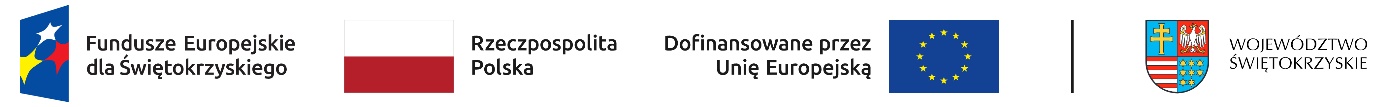 REGULAMIN REKRUTACJI I UCZESTNICTWA W PROJEKCIEpt. „Moje kwalifikacje i umiejętności szansą  na lepsze jutro”realizowanego w ramach programu regionalnego Fundusze Europejskie dla Świętokrzyskiego 2021-2027, współfinansowanego ze środków Europejskiego Funduszu Społecznego Plus (EFS+), Działanie FESW.10.02: Wsparcie szczególne na rzecz zatrudnienia ludzi młodych i integracji społeczno – gospodarczej ludzi młodych.§ 1Postanowienia ogólneRegulamin określa zasady rekrutacji oraz uczestnictwa w projekcie pt. „Moje kwalifikacje i umiejętności szansą  na lepsze jutro”.Projekt jest realizowany w ramach programu regionalnego Fundusze Europejskie dla Świętokrzyskiego, współfinansowany ze środków Unii Europejskiej w ramach Europejskiego Funduszu Społecznego Plus (EFS+).Beneficjentem jest Świętokrzyska Wojewódzka Komenda Ochotniczych Hufców Pracy                 w Kielcach, ul. Zagnańska 84, 25 -528 Kielce.Biuro Projektu mieści się w siedzibie Świętokrzyskiej Wojewódzkiej Komendy Ochotniczych Hufców Pracy w Kielcach, ul. Zagnańska 84 A w godzinach 7.30 – 15.30 telefon 41/ 277 36 70, strona internetowa: https://www.swietokrzyska.ohp.pl, sektertariat@swietokrzyska.ohp.plProjekt realizowany jest w okresie od dnia 29.01.2024 r. do dnia 31.12.2024 r. § 2Słownik określeń użytych w RegulaminieUżyte w Regulaminie określenia oznaczają: „Beneficjent” : Świętokrzyska Wojewódzka Komenda Ochotniczych Hufców Pracy                         w Kielcach, ul. Zagnańska 84, 25-528 Kielce.„Instytucja Pośrednicząca”: Wojewódzki Urząd Pracy w Kielcach, pełniący funkcję Instytucji Pośredniczącej w realizacji programu regionalnego Fundusze Europejskie dla Świętokrzyskiego 2021 – 2027, ul. Witosa 86, 25-561 Kielce.„Instytucja Zarządzająca”: Zarząd Województwa Świętokrzyskiego, pełniący funkcję Instytucji Zarządzającej programem regionalnym Fundusze Europejskie dla Świętokrzyskiego 2021 – 2027.„Kandydat/ka” : osoba ubiegająca się o zakwalifikowanie do udziału w Projekcie na podstawie zasad określonych w Regulaminie.„Komisja Rekrutacyjna”:  zespół osób powołanych przez Komendanta Wojewódzkiego OHP  w celu przeprowadzenia kwalifikacji Uczestników/czek do Projektu, „Uczestnik/czka Projektu”:  osoba zakwalifikowana do udziału w Projekcie na podstawie zasad określonych w Regulaminie, która podpisała deklarację uczestnictwa w Projekcie, „Projekt” : projekt  pt. „Moje kwalifikacje i umiejętności szansą  na lepsze jutro” realizowany przez Świętokrzyską Wojewódzką Komendę Ochotniczych Hufców Pracy                          w Kielcach na podstawie porozumienia o dofinansowanie, ,,Porozumienie o dofinansowanie”: porozumienie w sprawie dofinansowania projektu        pt. „Moje kwalifikacje i umiejętności szansą  na lepsze jutro” w ramach programu regionalnego Fundusze Europejskie dla Świętokrzyskiego 2021 – 2027 współfinansowanego ze środków Europejskiego Funduszu Społecznego Plus (EFS+),RODO” – Rozporządzenie Parlamentu Europejskiego i Rady (UE) 2016/679 z dnia 27 kwietnia 2016 r. w sprawie ochrony osób fizycznych w związku z przetwarzaniem danych osobowych i w sprawie swobodnego przepływu takich danych oraz uchylenia dyrektywy 95/46/WE (ogólne rozporządzenie o ochronie danych) (Dz. Urz. UE L 119/1 z 04.05.2016 r. oraz Dz. Urz. UE L 127/2 z 23.05.2018 r.), zwane powszechnie RODO, „Ustawa o ochronie danych osobowych” – ustawę z dnia 10 maja 2018 r. o ochronie danych osobowych (t.j. Dz. U. z 2019 r. poz. 1781). § 3Postanowienia szczegółoweProjekt skierowany jest do 100 uczestników OHP (40 kobiet i 60 mężczyzn) w wieku 15-20 lat według schematu: - grupa A: 70 uczestników OHP w wieku 15-18 lat, uczniów I i II klasy Szkoły branżowej I stopnia, zamieszkujących teren województwa świętokrzyskiego, zagrożonych wykluczeniem społecznym,- grupa B: 30 uczestników OHP w wieku 18-20 lat – uczestników III klasy Szkoły branżowej I stopnia zamieszkujących teren województwa świętokrzyskiego, zagrożonych wykluczeniem społecznym.Celem głównym projektu jest: wyrównanie zaległości edukacyjno – społecznych                   70 uczestników OHP w wieku 15-18 lat, uczniów I i II klasy Szkoły branżowej I stopnia, poprawa dostępu do zatrudnienia i działań aktywizujących 30 uczestników OHP w wieku 18-20 lat – uczestników OHP III klasy Szkoły branżowej I stopnia, zamieszkujących teren województwa świętokrzyskiego, zagrożonych wykluczeniem społecznym poprzez: - udział w zajęciach wyrównawczych z przedmiotów szkolnych, zajęciach pozalekcyjnych rozwoju umiejętności i zdolności,- nabycie lub uzupełnienie przez nich doświadczenia zawodowego oraz praktycznych umiejętności w zakresie wykonywania danego zawodu w ramach stażu, - podniesienie kompetencji i kwalifikacji.Cel projektu ściśle wpisuje się w cel szczegółowy ESO4.1. Priorytet 10. Aktywni na rynku pracy. Projekt zakłada umożliwienie równego startu zawodowego młodym osobom               w wieku 15-20 lat, które wskutek niekorzystnych okoliczności środowiskowych, rodzinnych bądź osobistych wymagają kompleksowych działań pomocowych o charakterze edukacyjno-wychowawczym. Wsparcie uczestników w ramach projektu ukierunkowane zostało na wyeliminowanie lub ograniczenie powodów, które osłabiają pozycję młodzieży na rynku pracy i w szkole. Wśród nich najczęściej wymieniane są: niedopasowanie kwalifikacji do potrzeb rynku pracy, brak doświadczenia zawodowego, nieposiadanie wielu umiejętności praktycznych niezbędnych na konkretnych stanowiskach pracy, trudności  z płynnym przejściem z edukacji na rynek pracy, trudności w nauce oraz niedostateczne tzw. kompetencje miękkie. W ramach projektu, młodzieży zostanie przedstawiona oferta zgodna ze standardem „Gwarancji dla młodzieży”. Wsparcie zostanie zróżnicowane w zależności od indywidualnej sytuacji potencjalnego uczestnika projektu. Projekt przewiduje udział osób niepełnosprawnych jako tych, które mają największe trudności z wejściem lub utrzymaniem się na lokalnym rynku pracy. Realizacja projektu ma za zadanie ułatwić młodym ludziom dostęp do usług rynku pracy                  i przezwyciężyć bariery w uzyskaniu zatrudnienia, a podjęcie interwencji względem młodzieży z niepełnosprawnościami – zmniejszyć ich bierność zawodową i wpłynąć na kształtowanie aktywnej postawy wobec indywidualnego rozwoju zawodowego                           i osobistego. Młodzież biorąca udział w projekcie uzyska, kwalifikacje i doświadczenie zawodowe. Nastąpi u niej wzrost kompetencji ogólnych, autoprezentacji. Zostanie jej stworzona możliwość nabycia umiejętności praktycznych i doświadczenia zawodowego      w ramach staży zawodowych. Działania w projekcie w głównej mierze mają na celu zapewnienie: - kontynuacji nauki przez osoby młode, uczestników OHP, I, i II  klasy, u których zdiagnozowano potrzebę uzupełnienia edukacji formalnej, - zmniejszenie ryzyka porzucenia szkoły dzięki uzupełnieniu zaległości edukacyjnych                      z przedmiotów szkolnych oraz wyrównaniu deficytów w zakresie obsługi programów komputerowych, cyfrowych, - umożliwienie uczestnikom OHP uczniom III klasy Szkoły branżowej I stopnia kończącym praktyczną naukę zawodu, zdobycia doświadczenia zawodowego poprzez staże u pracodawców.Uczestnik/czka Projektu ma prawo wziąć udział w rodzaju zajęć ustalonych wspólnie z doradcą zawodowym w Indywidualnym planie działania. Udział w projekcie jest bezpłatny. § 4Zakres wsparcia projektowegoGłówne działania względem uczestników projektu mają pomóc w obszarze edukacja-rozwój zdolności i umiejętności – praca i obejmować będą:dla uczestników OHP z klasy I i II - grupa A: indywidualny plan działania przeprowadzony przez doradcę zawodowego z każdym uczestnikiem projektu, indywidualne zajęcia wyrównawcze z przedmiotów szkolnych, podstawowy/średniozaawansowany kurs komputerowy dla co najmniej 10 uczestników, szkolenie z zakresu kreowania wizerunku profesjonalnego pracownika połączone z usługą stylisty, obejmujące zakup ubioru oraz metamorfozę, zajęcia pozalekcyjne rozwoju umiejętności i zdolności (np. kulinarne, sportowe) dla 60 uczestników. Wszyscy uczestnicy grupy A mogą ubiegać się o zwrot kosztów dojazdu na zajęcia                  w projekcie, otrzymają ubezpieczenie NNW, opiekę wychowawców OHP podczas realizacji projektu.dla uczestników OHP z klasy III, kończących praktyczną naukę zawodu – grupa B: indywidualny plan działania przeprowadzony przez doradcę zawodowego z każdym uczestnikiem projektu, indywidualne pośrednictwo pracy, 3 miesięczny staż zawodowy                      u pracodawców, szkolenie z zakresu kreowania wizerunku profesjonalnego pracownika połączone z usługą stylisty, obejmujące zakup ubioru i metamorfozę, kurs prawa jazdy kategorii B dla 10  uczestników. Wszyscy uczestnicy grupy B otrzymają stypendium stażowe, zwrot kosztów dojazdu na zajęcia w projekcie, ubezpieczenie NNW, OC, bezpłatne badania lekarskie związane              z uczestnictwem w stażu, odzież roboczą. Projekt jest zgodny z zasadą zrównoważonego rozwoju, a także zasadą DNSH („nie czyń poważnych szkód”). Projekt jest zgodny z artykułami zawartymi w Karcie Praw Podstawowych Unii Europejskiej z dnia 26 października 2012 r., w zakresie odnoszącym się do sposobu realizacji i zakresu projektu. W szczególności dotyczącymi: równości wobec prawa, niedyskryminacji, równości kobiet i mężczyzn, integracji osób niepełnosprawnych oraz ochrony środowiska. Projekt jest zgodny z Konwencją o Prawach Osób Niepełnosprawnych. § 5Ogólne zasady rekrutacjiRekrutacja odbędzie się zgodnie z zasadą bezstronności i przejrzystości. Wszelkie informacje o projekcie tj. informacja o ogłoszeniu rekrutacji, dokumentacja, plakat będą zamieszczone na stronie internetowej ŚWK OHP w Kielcach (www.swietokrzyska.ohp.pl). Zostanie zaprojektowany i wydrukowany plakat promujący projekt, który będzie widniał w siedzibie Beneficjenta: ŚWK OHP w Kielcach, w jednostkach OHP realizujących projekt, w siedzibie Instytucji Zarządzającej: Urzędzie Marszałkowskim Województwa Świętokrzyskiego, w siedzibie Instytucji Pośredniczącej: Wojewódzkim Urzędzie Pracy 
 w Kielcach.Do projektu zrekrutowani zostaną podopieczni OHP z woj. świętokrzyskiego, w tym osoby posiadające poważne deficyty edukacyjne, potrzebujące wsparcia zarówno na płaszczyźnie zawodowej jaki i materialnej. W rekrutacji zostanie uwzględniona zasada równych szans, w tym zasada równości płci oraz osób z niepełnosprawnościami. Wsparcie skierowane do uczestników OHP, jest zgodne z zaleceniem Rady z dnia 30 października 2020 r. w sprawie pomostu do zatrudnienia – wzmocnienia gwarancji dla młodzieży oraz zastępującym zalecenie Rady z dnia 22 kwietnia 2013 r. w sprawie ustanowienia gwarancji dla młodzieży. Grupa A – uczestnicy OHP z I i II klasy Szkoły branżowej I-go stopnia, będą rekrutowani z 7 jednostek opiekuńczo – wychowawczych ŚWK OHP w Kielcach. Będzie to łącznie       70 osób,Grupa B – uczestnicy OHP z III klasy Szkoły branżowej I-go stopnia, będą rekrutowani      z 5 jednostek opiekuńczo-wychowawczych ŚWK OHP w Kielcach. Będzie to łącznie         30 osób,Grupa A – uczestników OHP z I i II klasy, przy rekrutacji zostanie podzielona na 7 grup. Grupa B – uczestników OHP z III klasy, przy rekrutacji zostanie podzielna na 6 grup.Projekt przewiduje preferencję uczestnictwa w nim osób z niepełnosprawnościami.              W pierwszej kolejności do udziału w projekcie przyjmowane będą osoby                                              z niepełnosprawnością, posiadające orzeczenie lekarskie dopuszczające uczestnika do nauki zawodu realizowanej w szkole branżowej I stopnia. Projekt zakłada niestereotypowy dobór wsparcia dla uczestników i uczestniczek projektu oraz taką samą dostępność zadań/działań projektowych dla osób z niepełnosprawnościami. Usprawnieniami dla osób z niepełnosprawnością będą m.in. podjazdy do budynków, w których będzie odbywała się rekrutacja bądź zajęcia/kursy oraz częściowa dostępność cyfrowa na stronie internetowej ŚWK OHP w Kielcach, gdzie będą zamieszczone informacje o projekcie 
i dokumenty rekrutacyjne: powiększanie czcionki, ustawienie wysokiego kontrastu. Zostaną powołane zarządzeniem Wojewódzkiego Komendanta OHP w Kielcach 
w jednostkach organizacyjnych OHP komisje rekrutacyjne. Aby rekrutacja przebiegała prawidłowo, komisja rekrutacyjna w składzie:– grupa A: przewodniczący komisji - kierownik jednostki organizacyjnej OHP, opiekunowie grup, doradca zawodowy z jednostek opiekuńczo-wychowawczych 
w województwie świętokrzyskim z ramienia Wnioskodawcy – Beneficjenta,– grupa B: przewodniczący komisji - kierownik jednostki organizacyjnej OHP, opiekunowie grup, doradca zawodowy i pośrednicy pracy z jednostek opiekuńczo-wychowawczych w województwie świętokrzyskim z ramienia Wnioskodawcy – Beneficjenta, będzie rekrutować uczestników na miejscu w swoich siedzibach, tam też będą wszelkie dokumenty rekrutacyjne. Zespół Programów Międzynarodowych i Projektów z biura ŚWK OHP w Kielcach będzie nadzorował działania rekrutacyjne. Przewiduje się tworzenie list rezerwowych potencjalnych uczestników OHP, którzy chcieliby uczestniczyć w projekcie w każdej jednostce OHP realizującej projekt. Osoba z listy rezerwowej zostanie zakwalifikowana do projektu w przypadku rezygnacji, zdarzenia losowego, wykruszenia się uczestnika.§ 6Procedura rekrutacjiRekrutacja prowadzona będzie z zachowaniem zasad równego dostępu i równego traktowania wszystkich zainteresowanych udziałem w projekcie przy uwzględnieniu zakazu dyskryminacji np. ze względu na płeć, rasę lub pochodzenie etniczne, religię                 i światopogląd czy niepełnosprawność. O rozpoczęciu rekrutacji do udziału w Projekcie informują komunikaty zamieszczone na stronie internetowej Projektu oraz lokalne kampanie plakatowe w siedzibie Beneficjenta: ŚWK OHP w Kielcach, w jednostkach OHP realizujących projekt:, w siedzibie Instytucji Zarządzającej: Urzędzie Marszałkowskim Województwa Świętokrzyskiego w siedzibie Instytucji Pośredniczącej: Wojewódzkim Urzędzie Pracy w Kielcach.Rekrutacja do Projektu w podziale na grupy będzie prowadzona oddzielnie przez każdą jednostkę organizacyjną ŚWK OHP w Kielcach  zgodnie z planem naboru określonym przez Beneficjenta do momentu wyczerpania wolnych miejsc w Projekcie. Proces rekrutacyjny obejmuje dwa etapy – rekrutację wstępną i rekrutację właściwą. Rekrutacja wstępna polega na: zgłoszeniu przez osoby zainteresowane chęci uczestnictwa w Projekcie poprzez wypełnienie Formularza rekrutacyjnego, weryfikacji zgłoszeń przez Komisję Rekrutacyjną. Rekrutacja właściwa obejmuje: sporządzenie opinii kwalifikującej lub odrzucającej daną kandydaturę, sporządzenie protokołu z posiedzenia Komisji Rekrutacyjnej oraz ustaleniu podstawowej (i rezerwowej) listy uczestników Projektu, poinformowanie Kandydatów/tek o wyniku rekrutacji. Komisje rekrutacyjne w jednostkach organizacyjnych ŚWK OHP będą rozpatrywać wyłącznie kompletną dokumentację rekrutacyjną danego Kandydata/ki. Po zakwalifikowaniu do udziału w Projekcie każdy Uczestnik/czka Projektu jest zobowiązany do wypełnienia i podpisania następujących dokumentów: Deklaracji uczestnictwa w projekcie oraz Oświadczenia uczestnika projektu.Wszystkie dokumenty, o których mowa w ust. 8, powinny zostać podpisane w dniu  rozpoczęcia przez daną osobę udziału w Projekcie, czyli w pierwszym dniu zajęć projektowych. Zasada ma na celu uniknięcie sytuacji, w której osoba otrzyma status Uczestnika Projektu przed faktycznym rozpoczęciem udziału w Projekcie. Zakwalifikowanie Kandydata/ki z listy rezerwowej do udziału w Projekcie następuje             w przypadku rezygnacji osoby z listy podstawowej (przed rozpoczęciem cyklu szkoleniowego). § 7Kryteria uczestnictwa w ProjekcieFormalne: wiek 15-20 lat (w chwili przystąpienia do projektu osoba musi mieć ukończony 15 r.ż. 
i jednocześnie nie mieć ukończonego 20 r.ż.), status uczestnika OHP w przypadku grupy A, uczeń III klasy szkoły branżowej I stopnia – uczestnik OHP znajdujący się w niekorzystnej sytuacji na rynku pracy - grupa B, uczestnik OHP posiadający deficyty edukacyjne, uczestnik OHP zamieszkuje na terytorium województwa świętokrzyskiego, uczestnik OHP, który nie otrzymuje jednocześnie wsparcia w więcej niż jednym projekcie z zakresu aktywizacji społeczno-zawodowej dofinansowanym ze środków EFS+,projekt zapewnia priorytetowe traktowanie wsparcia osób, które po agresji Federacji Rosyjskiej na Ukrainę zostały objęte ochroną czasową zarówno podczas rekrutacji uczestników do projektu jak i w trakcie realizacji zadań projektowych.Premiujące: pierwszeństwo w przyjęciu do projektu mają osoby spełniające kryteria naboru i złożą oświadczenie o niepełnosprawności/stopniu niepełnosprawności oraz przedstawią do wglądu orzeczenie o niepełnosprawności. Wspomagające: 1. kolejność zgłoszeń (data wpływu dokumentów rekrutacyjnych do Beneficjenta). Z doświadczeń Beneficjenta w działaniach na rzecz grupy docelowej wynika, że osoby zgłaszające się do OHP oczekują stworzenia warunków do kontynuowania nauki i nadrobienia zaległości edukacyjnych, zdobycia zawodu, który zagwarantuje im szybkie podjęcie dobrej pracy i usamodzielnienie się. Indywidualna i kompleksowa aktywizacja zawodowo-edukacyjna osób młodych w projekcie realizowana będzie na zasadach określonych w EFS+ 2021-2027 dobór poszczególnych form wsparcia zostanie poprzedzony identyfikacją potrzeb uczestnika. Określenie indywidualnej sytuacji życiowej i aktualnych potrzeb uczestnika oraz jego predyspozycji zawodowych umożliwi trafny dobór wszystkich koniecznych elementów wsparcia.§ 8Harmonogram rekrutacji do ProjektuRozpoczęcie działań związanych z procesem rekrutacyjnym zaplanowane zostało:- dla grupy A:  w okresie 29.01.2024 - 05.02.2024- dla grupy B: w okresie 04.06.2024 – 17.06.2024Zakłada się, że rekrutacja zostanie zakończona z chwilą osiągnięcia pełnego naboru uczestników.§ 9Jednostki organizacyjne ŚWK OHP realizujące projektTabela 1. Jednostki OHP w województwie świętokrzyskim realizujące projekt.§ 10Prawa i obowiązki Uczestników/czek ProjektuUczestnik/czka Projektu ma prawo do: udziału w Projekcie zgodnie z postanowieniami niniejszego Regulaminu, otrzymania materiałów edukacyjnych, oceny szkolenia i osób prowadzących szkolenie, wglądu i modyfikacji swoich danych osobowych udostępnionych na potrzeby Projektu, otrzymania certyfikatu/zaświadczenia poświadczającego ukończenie szkolenia. Uczestnik/czka Projektu jest zobowiązany do: przestrzegania zasad określonych w niniejszym Regulaminie, udziału w zajęciach w wyznaczonych terminach i miejscach, każdorazowego potwierdzania swojej obecności na zajęciach poprzez podpisanie listy obecności, uczestnictwa w co najmniej 80% zajęć pod rygorem skreślenia z listy Uczestników/czek Projektu, punktualności i rzetelnego przygotowywania się do zajęć zgodnie z poleceniami osób prowadzących, przestrzegania przepisów BHP i PPOŻ w toku zajęć szkoleniowych, udziału w badaniach ankietowych dla potrzeb monitoringu, realizacji wskaźników Projektu i sprawozdawczości, prowadzonych zarówno przez Beneficjenta, Instytucję Pośredniczącą, jak i inne podmioty upoważnione w tym zakresie oraz do wypełniania innych dokumentów, celem weryfikacji poziomu uzyskanych efektów kształcenia niezbędnych do prawidłowej realizacji Projektu, wypełniania dokumentacji związanej z realizacją Projektu, w szczególności: potwierdzeń odbioru materiałów edukacyjnych i certyfikatów ukończenia szkolenia, kwestionariuszy, ankiet ewaluacyjnych oraz innych dokumentów wskazanych przez Beneficjenta a związanych z realizacją Projektu, niezwłocznego poinformowania Beneficjenta o rezygnacji ze szkolenia, informowania o zmianach danych osobowych, w tym: adresu zamieszkania, numeru telefonu, adresu e-mail, przekazania Realizatorowi Projektu, w terminie do 4 tygodni od zakończenia udziału w Projekcie, danych potrzebnych do wyliczenia wskaźników rezultatu bezpośredniego (dotyczących statusu na rynku pracy oraz informacji na temat udziału w kształceniu lub szkoleniu oraz uzyskania kwalifikacji lub nabycia kompetencji) oraz w razie potrzeby wzięcia udziału w badaniu ewaluacyjnym projektu w czasie jego trwania i po zakończeniu, przekazania Beneficjentowi w ciągu 3 miesięcy po zakończeniu udziału                                 w Projekcie, danych dotyczących statusu na rynku pracy.§ 11Zasady rezygnacji z uczestnictwa w ProjekcieRezygnacja z udziału w Projekcie możliwa jest wyłącznie w uzasadnionych przypadkach                 i następuje poprzez złożenie pisemnego oświadczenia. Uzasadnione przypadki, o których mowa w ust. 1 mogą wynikać z ważnych przyczyn osobistych lub zdrowotnych, działania siły wyższej i z zasady nie mogą być znane Uczestnikowi/czce w momencie rozpoczęcia udziału w Projekcie. W przypadku rezygnacji z udziału w Projekcie, Uczestnik/czka jest zobowiązany niezwłocznie powiadomić Beneficjenta o tym fakcie. W przypadku rezygnacji Uczestnika/czki z udziału w Projekcie na jego miejsce jest przyjmowana pierwsza osoba z listy rezerwowej pod warunkiem, że rezygnacja nastąpiła przed rozpoczęciem cyklu szkoleniowego. W przypadku odmowy przez osobę wskazaną w ust. 4 wzięcia udziału w Projekcie, do udziału kwalifikowana jest kolejna osoba z listy rezerwowej. Uczestnik/czka Projektu zostaje skreślona z listy uczestników w przypadku: złożenia pisemnej rezygnacji z uczestnictwa w Projekcie, przekroczenia dozwolonego limitu nieobecności i nieusprawiedliwienia tych nieobecności, szczególnie rażącego naruszenia postanowień niniejszego Regulaminu. § 12Ochrona danych osobowychDane osobowe uczestników Projektu będą przetwarzane zgodnie z zasadami RODO oraz normami powszechnie obowiązującego prawa w tym zakresie, jak również zasadami polityk ochrony danych wdrożonymi u Beneficjenta oraz Realizatorów projektu.Dane osobowe Uczestników/czek Projektu będą przetwarzane i przechowywane wyłącznie w celu prawidłowej realizacji Projektu, a w szczególności do potwierdzenia zasadności wydatków, udzielania wsparcia Uczestnikom Projektu, monitoringu, kontroli, sprawozdawczości, ewaluacji Projektu oraz działań informacyjno-promocyjnych. Podanie danych osobowych przez uczestników Projektu jest dobrowolne lecz niezbędne do uczestnictwa w Projekcie. W ramach Projektu do przetwarzania danych osobowych mogą być dopuszczone jedynie osoby lub podmioty, które posiadają imienne Upoważnienie do przetwarzania danych osobowych lub zawarły umowę powierzenia przetwarzania danych osobowych. Osoby upoważnione do przetwarzania danych osobowych w ramach realizacji Projektu są zobowiązane i składają oświadczenie o zachowaniu w poufności danych osobowych uczestników Projektu oraz środków technicznych i organizacyjnych stosowanych przez Beneficjenta  projektu służących bezpiecznemu przetwarzaniu tych danych. Uczestnik/czka zobowiązany jest do podania aktualnych i zgodnych ze stanem faktycznym danych osobowych, niezbędnych Beneficjentowi do rejestracji w centralnym systemie teleinformatycznym wykorzystywanym w procesie rozliczania Projektu oraz komunikowania się z Instytucją Pośredniczącą oraz do niezwłocznego informowania               o wszelkich zmianach dotyczących powyższego, nie później niż w terminie 7 dni od ich zaistnienia. Uczestnik/czka Projektu składa oświadczenie, o którym mowa w § 6 ust. 8, potwierdzając tym samym znajomość swoich praw oraz spełnienie obowiązku informacyjnego zgodnie                  z RODO.§ 13Skutki zgłoszeniaPrzesłanie Formularza rekrutacyjnego jest równoznaczne z potwierdzeniem zapoznania się               z niniejszym Regulaminem i akceptacji jego postanowień. Przyjęcie przez Beneficjenta Formularza rekrutacyjnego jest formą zapisu do udziału w Projekcie i stanowi podstawę podpisania Deklaracji uczestnictwa w projekcie. § 14Postanowienia końcoweRegulamin wchodzi w życie z dniem podpisania i obowiązuje przez okres trwania Projektu.Beneficjent zastrzega sobie prawo zmiany Regulaminu w sytuacji zmiany wytycznych, warunków realizacji Projektu lub dokumentów programowych.Wszelkie zmiany niniejszego Regulaminu wymagają formy pisemnej.Regulamin jest dostępny na stronie internetowej Projektu.Sprawy nieuregulowane w niniejszym Regulaminie rozstrzygane są przez Beneficjenta..W sprawach nieuregulowanych mają zastosowanie przepisy Kodeksu cywilnego.Ewentualne spory wynikłe na tle niniejszego regulaminu będą rozstrzygane na drodze postępowania sądowego w sądzie właściwym dla siedziby Beneficjenta.Lp.Nazwa jednostki opiekuńczo-wychowawczejLp.Nazwa jednostki opiekuńczo-wychowawczej113-1 Hufiec Pracy 
w Skarżysku – Kamiennej – grupa A213-3 Hufiec Pracy 
w Kielcach - grupa A, grupa B313-4 Hufiec Pracy 
w Sandomierzu – grupa A413-5 Hufiec Pracy 
w Końskich - grupa A, grupa B5OSiW w Starachowicach - grupa A, grupa B613-2 OSiW w Jędrzejowie - grupa A, dwie grupy B713-3 OSiW w Pińczowie - grupa A, grupa B